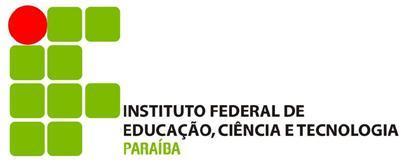 PRÓ-REITORIA DE EXTENSÃOCAMPUS:Visita TécnicaTÍTULO:Coordenador(a):Local, xx de XXXX de 2013Link de acesso as Áreas Temáticas e Linhas de Extensão: http://www.ifpb.edu.br/reitoria/pro-reitorias/proext/A-extensaoCitar até seis palavras-chave para a atividade.Seja claro e objetivo, incluindo apenas as informações essenciais ao entendimento da Vista Técnica. Descreva de modo sucinto uma apresentação do local que será visitado e o assunto que será trabalhado, os objetivos, as metodologias a serem aplicadas, as atividades previstas e os resultados esperados. Descreva de forma organizada os horários e locais que serão visitados durante a visita técnica.Identifique as principais parcerias estabelecidas para a execução da Visita Técnica, incluindo parceiros-executores, instituições de apoio técnico, material ou financeiro, consultorias, etc., especificando as funções de cada uma. Relacionar as referências utilizadas de acordo com as normas da ABNT.OBSERVAÇÕESAo final do preenchimento deste formulário protocolar para Coordenação de Pesquisa e Extensão do Campus de atuação;Após a Visita Técnica entregar o Relatório da visita na referida Coordenação de Extensão para que seja oficialmente Registrada a Atividade.Local, DIA de MÊS de ANO.________________________________Coordenador da Visita Técnica1 - DADOS DA VISITA TÉCNICA1 - DADOS DA VISITA TÉCNICA1 - DADOS DA VISITA TÉCNICA1 - DADOS DA VISITA TÉCNICA1 - DADOS DA VISITA TÉCNICA1 - DADOS DA VISITA TÉCNICATítulo:Título:Título:Título:Título:Título:Área Temática Principal (Assinalar apenas uma Área Temática, aquela que melhor define o problema que deu origem ao Projeto).Área Temática Principal (Assinalar apenas uma Área Temática, aquela que melhor define o problema que deu origem ao Projeto).Área Temática Principal (Assinalar apenas uma Área Temática, aquela que melhor define o problema que deu origem ao Projeto).Área Temática Principal (Assinalar apenas uma Área Temática, aquela que melhor define o problema que deu origem ao Projeto).Área Temática Principal (Assinalar apenas uma Área Temática, aquela que melhor define o problema que deu origem ao Projeto).Área Temática Principal (Assinalar apenas uma Área Temática, aquela que melhor define o problema que deu origem ao Projeto).ComunicaçãoComunicaçãoMeio AmbienteMeio AmbienteCulturaCulturaSaúdeSaúdeDireitos Humanos e JustiçaDireitos Humanos e JustiçaTecnologia e ProduçãoTecnologia e ProduçãoEducaçãoEducaçãoTrabalhoTrabalhoLinha(s) de Extensão:Linha(s) de Extensão:Linha(s) de Extensão:Linha(s) de Extensão:CódigoData de realização:Data de realização:Data de realização:Data de realização:Data de realização:Data de realização:Local da realizaçãoLocal da realizaçãoMunicípioMunicípioBeneficiários DiretosBeneficiários DiretosBeneficiários IndiretosBeneficiários Indiretos2 - PALAVRAS-CHAVE2 - PALAVRAS-CHAVE2 - PALAVRAS-CHAVE1 -2 -3 -4 -5 -6 -3 - INDENTIFICAÇÃO DO(S) PROPONENTE(S)3 - INDENTIFICAÇÃO DO(S) PROPONENTE(S)Coordenador(es) (Servidor)Coordenador(es) (Servidor)NomeTelefone (s)E-MailNomeTelefone (s)E-MailCursoNomeTelefone (s)E-MailCurso4 - APRESENTAÇÃO5 – ROTEIRO DA VISITA6 - PARCERIAS6 - PARCERIASInstituiçãoFunções no Projeto 7 - REFERÊNCIAS 